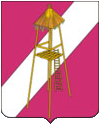 АДМИНИСТРАЦИЯ СЕРГИЕВСКОГО СЕЛЬСКОГО ПОСЕЛЕНИЯ КОРЕНОВСКОГО РАЙОНАПОСТАНОВЛЕНИЕ5 февраля 2015 года                                                                                      № 19ст.СергиевскаяО проведении подворовых обходов на территории Сергиевского сельского поселения Кореновского района	Во исполнение порядка работы по раннему выявлению детского и семейного неблагополучия на территории Краснодарского края, утвержденного постановлением комиссии по делам несовершеннолетних и защите их прав при администрации Краснодарского края от 24 октября 2014 года №3/9 «Об утверждении порядка работы по раннему выявлению детского и семейного неблагополучия на территории Краснодарского края», постановления администрации муниципального образования Кореновский район от 19.01.2015 № 131 «О проведении подворовых обходов на территории муниципального образования Кореновский район», п о с т а н о в л я ю:1.Провести на территории Сергиевского сельского поселения путем подворового обхода, сбор данных о населении, проживающем на территории поселения, в период с 1 февраля по 1 июня 2015 года. 2. Утвердить состав рабочей группы по проведению подворовых обходов на территории Сергиевского сельского поселения согласно приложения.3. Специалисту 1 категории общего отдела администрации Сергиевского сельского поселения С.Н.Кирьян:3.1. Подготовить карты-схемы населенных пунктов поселения.3.2. По итогам посещения семей незамедлительно составлять акты жилищно-бытового обследования условий проживания.3.3. Ежедневно проводить анализ работы.3.4. Обобщать собранные данные о семьях, проживающих на территории поселения и направлять в отдел по делам несовершеннолетних администрации муниципального образования Кореновский район по адресу: город Кореновск, улица Красная, дом 29, кабинет 12, ежемесячно до 1 числа месяца, следующего за отчетным периодом.4. Контроль за выполнением настоящего постановления оставляю за собой.5. Постановление вступает в силу со дня его подписания.Глава Сергиевского сельского поселения Кореновского района                                                                     С.А.БасеевСОСТАВрабочей группы по проведению подворовыхобходов на территории Сергиевского сельского поселенияКореновского районаПРИЛОЖЕНИЕУТВЕРЖДЕНпостановлением администрации Сергиевского сельского поселения Кореновского районаот 5.02.2015 № 19Бундюк Яна Михайловна- сотрудник МБОУ СОШ № 6Гребенюк Ольга Ниоклаевна- сотрудник МБОУ СОШ № 6Губанова Наталья Юрьевна- сотрудник МБОУ СОШ № 6Данько Валентина Ивановна- сотрудник МБОУ СОШ № 6Данько Николай Серфимович- сотрудник МБОУ СОШ № 6Дружинина Екатерина Павловна- сотрудник МБОУ СОШ № 6Ерофеева Нина Анатольевна- сотрудник МБОУ СОШ № 6Заика Наталья Александровна- сотрудник МБОУ СОШ № 6Калояниди Анжелика Валериевна- сотрудник МБОУ СОШ № 6Кирьян Алексей Васильевич- сотрудник МБОУ СОШ № 6Кирьян Дмитрий Васильевич- сотрудник МБОУ СОШ № 6Кононенко Анна Семеновна- сотрудник МБОУ СОШ № 6Кравцова Ольга Владимировна- сотрудник МБОУ СОШ № 6Кураков Геннадий Алексеевич- сотрудник МБОУ СОШ № 6Куракова Елена Викторовна- сотрудник МБОУ СОШ № 6Курукина Светлана Андреевна- сотрудник МБОУ СОШ № 6 Лебедь Ирина Петровна- сотрудник МБОУ СОШ № 6Лялина Елена Ивановна- сотрудник МБОУ СОШ № 6Магда Екатприна Сергеевна- сотрудник МБОУ СОШ № 6Малахова Зоя Павловна- сотрудник МБОУ СОШ № 6Минер Оксана Золтановна- сотрудник МБОУ СОШ № 6Муратова Светлана Викторовна- сотрудник МБОУ СОШ № 6Скрипник Елена Васильевна- сотрудник МБОУ СОШ № 6Степанова Наталья Владимировна- сотрудник МБОУ СОШ № 6Титаренко Светлана Ивановна- сотрудник МБОУ СОШ № 6Угренев Андрей Викторович- сотрудник МБОУ СОШ № 6Федянина Светлана Николаевна- сотрудник МБОУ СОШ № 6Фесенко Алексей Юрьевич- сотрудник МБОУ СОШ № 6Чепурная Мария Анатольевна- сотрудник МБОУ СОШ № 6Штанько Елена Фердинандовна- сотрудник МБОУ СОШ № 6Шкварок Наталья Евгеньевна- сотрудник МБОУ СОШ № 6Якушова Марина Николаевна- сотрудник МБОУ СОШ № 6Смирнова Ольга Владимировна- сотрудник МДОБУ ДС № 32Пархоменко Татьяна Викторовна- сотрудник МДОБУ ДС № 32Козлова Елена Николаевна- сотрудник МДОБУ ДС № 32Иванищенко Татьяна Константиновна- сотрудник МДОБУ ДС № 32Курукина Наталья Ивановна- сотрудник МДОБУ ДС № 32Тычина Юлия Владимировна- сотрудник МДОБУ ДС № 32Тыщенко Лариса Александровна- сотрудник Сергиевской врачебной амбулаторииБабич Анна Андреевна- сотрудник Сергиевской врачебной амбулаторииСагоциян Нионила Филипповна- сотрудник Сергиевской врачебной амбулаторииТкаченко Людмила Ильинична- сотрудник Сергиевской врачебной амбулаторииКирьян Светлана Николаевна- специалист 1 категории администрации Сергиевского сельского поселенияКононенко Ольга ВладимировнаПредседатель ТОС № 2Куслий Ирина Николаевна Председатель ТОС № 3Колодько Александр Васильевич Председатель ТОС № 4